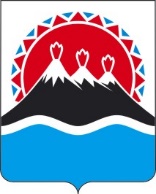 ПРОЕКТП О С Т А Н О В Л Е Н И ЕРЕГИОНАЛЬНОЙ СЛУЖБЫ ПО ТАРИФАМ И ЦЕНАМ КАМЧАТСКОГО КРАЯ                   г. Петропавловск-КамчатскийВ соответствии с Федеральными законами от 27.07.2010 № 190-ФЗ «О теплоснабжении», постановлением Правительства Российской Федерации от 22.10.2012 № 1075 «О ценообразовании в сфере теплоснабжения», приказами ФСТ России от 13.06.2013 № 760-э «Об утверждении Методических указаний по расчету регулируемых цен (тарифов) в сфере теплоснабжения», от 07.06.2013 № 163 «Об утверждении Регламента открытия дел об установлении регулируемых цен (тарифов) и отмене регулирования тарифов в сфере теплоснабжения», постановлением Правительства Камчатского края от 19.12.2008 № 424-П «Об утверждении Положения о Региональной службе по тарифам и ценам Камчатского края», протоколом Правления Региональной службы по тарифам и ценам Камчатского края от 11.11.2020 № ХХПОСТАНОВЛЯЮ:1. Утвердить долгосрочные параметры регулирования для АО «Петропавловск-Камчатский морской торговый порт», устанавливаемые для формирования тарифов с применением метода индексации установленных тарифов потребителям Петропавловск-Камчатского городского округа, на 2021-2023 годы, согласно приложению 1.2. Утвердить и ввести в действие с 01 января 2021 года по 31 декабря 2023 года экономически обоснованные тарифы на тепловую энергию, поставляемую АО «Петропавловск-Камчатский морской торговый порт» потребителям Петропавловск-Камчатского городского округа с учетом календарной разбивки согласно приложению 2. 3. Настоящее постановление вступает в силу через десять дней после дня его официального опубликования.Приложение 1к постановлению Региональной службыпо тарифам и ценам Камчатского краяот 11.11.2020 №ХХХДолгосрочные параметры регулирования для АО «Петропавловск-Камчатский морской торговый порт», устанавливаемые для формирования тарифов с применением метода индексации установленных тарифов потребителям Петропавловск-Камчатского городского округа, на 2021-2023 годы»<*> Заполняется в случае, если регулируемой организацией утверждена программа в области энергосбережения и повышения энергетической эффективности в соответствии с законодательством Российской Федерации об энергосбережении и о повышении энергетической эффективности.<**> Заполняется в случае, если орган регулирования применяет понижающий коэффициент на переходный период в соответствии с Правилами распределения расхода топливаПриложение 2к постановлению Региональной службыпо тарифам и ценам Камчатского края от 11.11.2020 № ХХХЭкономически обоснованные тарифы на тепловую энергию, поставляемую АО «Петропавловск-Камчатский морской торговый порт» потребителям Петропавловск-Камчатского городского округа, на 2021-2023 годы*- Выделяется в целях реализации пункта 6 статьи 168 Налогового кодекса Российской Федерации (часть вторая)[Дата регистрации]№[Номер документа]Об установлении тарифа на тепловую энергию, поставляемую АО «Петропавловск-Камчатский морской торговый порт» потребителям Петропавловск-Камчатского городского округа, на 2021-2023 годыРуководитель[горизонтальный штамп подписи 1]И.В. ЛагуткинаN п/пНаименование регулируемого вида деятельности организацииГодБазовый уровень операционных расходовИндекс эффективности операционных расходовНормативный уровень прибылиПоказатели энергосбережения и энергетической эффективности*Показатели энергосбережения и энергетической эффективности*Показатели энергосбережения и энергетической эффективности*Реализация программ в области энергосбережения и повышения энергетической эффективности*Динамика изменения расходов на топливо**N п/пНаименование регулируемого вида деятельности организацииГодБазовый уровень операционных расходовИндекс эффективности операционных расходовНормативный уровень прибылиУдельный расход условного топлива на производство единицы тепловой энергии, отпускаемой с коллекторов источников тепловой энергииОтношение величины технологических потерь тепловой энергии, теплоносителя к материальной характеристике тепловой сетиВеличина технологических потерь при передаче тепловой энергииРеализация программ в области энергосбережения и повышения энергетической эффективности*Динамика изменения расходов на топливо**N п/пНаименование регулируемого вида деятельности организацииГодтыс. руб.%%кг у.т./ГкалГкал/кв. мГкал12345678910111Поставка тепловой энергии (мощности) потребителям2021 год2445-------1Поставка тепловой энергии (мощности) потребителям2022 год24451,00------1Поставка тепловой энергии (мощности) потребителям2023 год24451,00------№ п/пНаименование регулируемой организацииНаименование регулируемой организацииВид тарифаВид тарифаГод (период)Год (период)ВодаВодаОтборный пар давлениемОтборный пар давлениемОтборный пар давлениемОтборный пар давлениемОтборный пар давлениемОтборный пар давлениемОтборный пар давлениемОтборный пар давлениемОстрый и редуцированный парОстрый и редуцированный пар№ п/пНаименование регулируемой организацииНаименование регулируемой организацииВид тарифаВид тарифаГод (период)Год (период)ВодаВодаот 1,2 до 2,5 кг/см2от 1,2 до 2,5 кг/см2от 2,5 до 7,0 кг/см2от 2,5 до 7,0 кг/см2от 7,0 до 13,0 кг/см2от 7,0 до 13,0 кг/см2свыше 13,0 кг/см2свыше 13,0 кг/см2Острый и редуцированный парОстрый и редуцированный пар1.Для потребителей, в случае отсутствия дифференциации тарифов по схеме подключенияДля потребителей, в случае отсутствия дифференциации тарифов по схеме подключенияДля потребителей, в случае отсутствия дифференциации тарифов по схеме подключенияДля потребителей, в случае отсутствия дифференциации тарифов по схеме подключенияДля потребителей, в случае отсутствия дифференциации тарифов по схеме подключенияДля потребителей, в случае отсутствия дифференциации тарифов по схеме подключенияДля потребителей, в случае отсутствия дифференциации тарифов по схеме подключенияДля потребителей, в случае отсутствия дифференциации тарифов по схеме подключенияДля потребителей, в случае отсутствия дифференциации тарифов по схеме подключенияДля потребителей, в случае отсутствия дифференциации тарифов по схеме подключенияДля потребителей, в случае отсутствия дифференциации тарифов по схеме подключенияДля потребителей, в случае отсутствия дифференциации тарифов по схеме подключенияДля потребителей, в случае отсутствия дифференциации тарифов по схеме подключенияДля потребителей, в случае отсутствия дифференциации тарифов по схеме подключенияДля потребителей, в случае отсутствия дифференциации тарифов по схеме подключенияДля потребителей, в случае отсутствия дифференциации тарифов по схеме подключенияДля потребителей, в случае отсутствия дифференциации тарифов по схеме подключенияДля потребителей, в случае отсутствия дифференциации тарифов по схеме подключения1.1АО «Петропавловск-Камчатский морской торговый порт»оссии»АО «Петропавловск-Камчатский морской торговый порт»оссии»одноставочный руб./Гкалодноставочный руб./Гкал202120211.2АО «Петропавловск-Камчатский морской торговый порт»оссии»АО «Петропавловск-Камчатский морской торговый порт»оссии»одноставочный руб./Гкалодноставочный руб./Гкал01.01.2021 -30.06.202101.01.2021 -30.06.20216596,356596,351.3АО «Петропавловск-Камчатский морской торговый порт»оссии»АО «Петропавловск-Камчатский морской торговый порт»оссии»одноставочный руб./Гкалодноставочный руб./Гкал01.07.2021 -  31.12.202101.07.2021 -  31.12.20217 355,777 355,771.4АО «Петропавловск-Камчатский морской торговый порт»оссии»АО «Петропавловск-Камчатский морской торговый порт»оссии»одноставочный руб./Гкалодноставочный руб./Гкал202220221.5АО «Петропавловск-Камчатский морской торговый порт»оссии»АО «Петропавловск-Камчатский морской торговый порт»оссии»одноставочный руб./Гкалодноставочный руб./Гкал01.01.2022 -30.06.202201.01.2022 -30.06.20227 355,777 355,771.6АО «Петропавловск-Камчатский морской торговый порт»оссии»АО «Петропавловск-Камчатский морской торговый порт»оссии»одноставочный руб./Гкалодноставочный руб./Гкал01.07.2022 -  31.12.202201.07.2022 -  31.12.20227 650,007 650,001.7АО «Петропавловск-Камчатский морской торговый порт»оссии»АО «Петропавловск-Камчатский морской торговый порт»оссии»одноставочный руб./Гкалодноставочный руб./Гкал202320231.8АО «Петропавловск-Камчатский морской торговый порт»оссии»АО «Петропавловск-Камчатский морской торговый порт»оссии»одноставочный руб./Гкалодноставочный руб./Гкал01.01.2023 -30.06.202301.01.2023 -30.06.20237650,007650,001.9АО «Петропавловск-Камчатский морской торговый порт»оссии»АО «Петропавловск-Камчатский морской торговый порт»оссии»одноставочный руб./Гкалодноставочный руб./Гкал01.07.2023 -  31.12.202301.07.2023 -  31.12.20238 230,038 230,03АО «Петропавловск-Камчатский морской торговый порт»оссии»АО «Петропавловск-Камчатский морской торговый порт»оссии»двухставочныйдвухставочныйХХХХХХХХХХХХХХАО «Петропавловск-Камчатский морской торговый порт»оссии»АО «Петропавловск-Камчатский морской торговый порт»оссии»ставка за тепловую энергию, руб./Гкалставка за тепловую энергию, руб./ГкалАО «Петропавловск-Камчатский морской торговый порт»оссии»АО «Петропавловск-Камчатский морской торговый порт»оссии»ставка за содержание тепловой мощности, тыс.руб./Гкал/ч в мес.ставка за содержание тепловой мощности, тыс.руб./Гкал/ч в мес.АО «Петропавловск-Камчатский морской торговый порт»оссии»АО «Петропавловск-Камчатский морской торговый порт»оссии»Население (тарифы указываются с учетом НДС)*Население (тарифы указываются с учетом НДС)*Население (тарифы указываются с учетом НДС)*Население (тарифы указываются с учетом НДС)*Население (тарифы указываются с учетом НДС)*Население (тарифы указываются с учетом НДС)*Население (тарифы указываются с учетом НДС)*Население (тарифы указываются с учетом НДС)*Население (тарифы указываются с учетом НДС)*Население (тарифы указываются с учетом НДС)*Население (тарифы указываются с учетом НДС)*Население (тарифы указываются с учетом НДС)*Население (тарифы указываются с учетом НДС)*Население (тарифы указываются с учетом НДС)*Население (тарифы указываются с учетом НДС)*Население (тарифы указываются с учетом НДС)*1.10АО «Петропавловск-Камчатский морской торговый порт»оссии»АО «Петропавловск-Камчатский морской торговый порт»оссии»одноставочный руб./Гкалодноставочный руб./Гкал202120211.11АО «Петропавловск-Камчатский морской торговый порт»оссии»АО «Петропавловск-Камчатский морской торговый порт»оссии»одноставочный руб./Гкалодноставочный руб./Гкал01.01.2021 -30.06.202101.01.2021 -30.06.20217915,6207915,6201.12АО «Петропавловск-Камчатский морской торговый порт»оссии»АО «Петропавловск-Камчатский морской торговый порт»оссии»одноставочный руб./Гкалодноставочный руб./Гкал01.07.2021 -  31.12.202101.07.2021 -  31.12.20218826,938826,931.13АО «Петропавловск-Камчатский морской торговый порт»оссии»АО «Петропавловск-Камчатский морской торговый порт»оссии»одноставочный руб./Гкалодноставочный руб./Гкал202220221.14АО «Петропавловск-Камчатский морской торговый порт»оссии»АО «Петропавловск-Камчатский морской торговый порт»оссии»одноставочный руб./Гкалодноставочный руб./Гкал01.01.2022 -30.06.202201.01.2022 -30.06.20228826,938826,931.15АО «Петропавловск-Камчатский морской торговый порт»оссии»АО «Петропавловск-Камчатский морской торговый порт»оссии»одноставочный руб./Гкалодноставочный руб./Гкал01.07.2022 -  31.12.202201.07.2022 -  31.12.20229180,009180,001.16АО «Петропавловск-Камчатский морской торговый порт»оссии»АО «Петропавловск-Камчатский морской торговый порт»оссии»одноставочный руб./Гкалодноставочный руб./Гкал202320231.17АО «Петропавловск-Камчатский морской торговый порт»оссии»АО «Петропавловск-Камчатский морской торговый порт»оссии»одноставочный руб./Гкалодноставочный руб./Гкал01.01.2023 -30.06.202301.01.2023 -30.06.20239 180,009 180,001.18АО «Петропавловск-Камчатский морской торговый порт»оссии»АО «Петропавловск-Камчатский морской торговый порт»оссии»одноставочный руб./Гкалодноставочный руб./Гкал01.07.2023 -  31.12.202301.07.2023 -  31.12.20239876,0369876,036АО «Петропавловск-Камчатский морской торговый порт»оссии»АО «Петропавловск-Камчатский морской торговый порт»оссии»двухставочныйдвухставочныйХХХХХХХХХХХХХХАО «Петропавловск-Камчатский морской торговый порт»оссии»АО «Петропавловск-Камчатский морской торговый порт»оссии»ставка за тепловую энергию, руб./Гкалставка за тепловую энергию, руб./ГкалАО «Петропавловск-Камчатский морской торговый порт»оссии»АО «Петропавловск-Камчатский морской торговый порт»оссии»ставка за содержание тепловой мощности, тыс.руб./Гкал/ч в мес.ставка за содержание тепловой мощности, тыс.руб./Гкал/ч в мес.2.Потребители, подключенные к тепловой сети без дополнительного преобразования
на тепловых пунктах, эксплуатируемых теплоснабжающей организациейПотребители, подключенные к тепловой сети без дополнительного преобразования
на тепловых пунктах, эксплуатируемых теплоснабжающей организациейПотребители, подключенные к тепловой сети без дополнительного преобразования
на тепловых пунктах, эксплуатируемых теплоснабжающей организациейПотребители, подключенные к тепловой сети без дополнительного преобразования
на тепловых пунктах, эксплуатируемых теплоснабжающей организациейПотребители, подключенные к тепловой сети без дополнительного преобразования
на тепловых пунктах, эксплуатируемых теплоснабжающей организациейПотребители, подключенные к тепловой сети без дополнительного преобразования
на тепловых пунктах, эксплуатируемых теплоснабжающей организациейПотребители, подключенные к тепловой сети без дополнительного преобразования
на тепловых пунктах, эксплуатируемых теплоснабжающей организациейПотребители, подключенные к тепловой сети без дополнительного преобразования
на тепловых пунктах, эксплуатируемых теплоснабжающей организациейПотребители, подключенные к тепловой сети без дополнительного преобразования
на тепловых пунктах, эксплуатируемых теплоснабжающей организациейПотребители, подключенные к тепловой сети без дополнительного преобразования
на тепловых пунктах, эксплуатируемых теплоснабжающей организациейПотребители, подключенные к тепловой сети без дополнительного преобразования
на тепловых пунктах, эксплуатируемых теплоснабжающей организациейПотребители, подключенные к тепловой сети без дополнительного преобразования
на тепловых пунктах, эксплуатируемых теплоснабжающей организациейПотребители, подключенные к тепловой сети без дополнительного преобразования
на тепловых пунктах, эксплуатируемых теплоснабжающей организациейПотребители, подключенные к тепловой сети без дополнительного преобразования
на тепловых пунктах, эксплуатируемых теплоснабжающей организациейПотребители, подключенные к тепловой сети без дополнительного преобразования
на тепловых пунктах, эксплуатируемых теплоснабжающей организациейПотребители, подключенные к тепловой сети без дополнительного преобразования
на тепловых пунктах, эксплуатируемых теплоснабжающей организациейПотребители, подключенные к тепловой сети без дополнительного преобразования
на тепловых пунктах, эксплуатируемых теплоснабжающей организациейПотребители, подключенные к тепловой сети без дополнительного преобразования
на тепловых пунктах, эксплуатируемых теплоснабжающей организациейодноставочный руб./Гкалодноставочный руб./Гкалодноставочный руб./Гкалодноставочный руб./ГкалдвухставочныйдвухставочныйХХХХХХХХХХХХХХставка за тепловую энергию, руб./Гкалставка за тепловую энергию, руб./Гкалставка за содержание тепловой мощности, тыс.руб./Гкал/ч в мес.ставка за содержание тепловой мощности, тыс.руб./Гкал/ч в мес.Население (тарифы указываются с учетом НДС)*Население (тарифы указываются с учетом НДС)*Население (тарифы указываются с учетом НДС)*Население (тарифы указываются с учетом НДС)*Население (тарифы указываются с учетом НДС)*Население (тарифы указываются с учетом НДС)*Население (тарифы указываются с учетом НДС)*Население (тарифы указываются с учетом НДС)*Население (тарифы указываются с учетом НДС)*Население (тарифы указываются с учетом НДС)*Население (тарифы указываются с учетом НДС)*Население (тарифы указываются с учетом НДС)*Население (тарифы указываются с учетом НДС)*Население (тарифы указываются с учетом НДС)*Население (тарифы указываются с учетом НДС)*Население (тарифы указываются с учетом НДС)*Население (тарифы указываются с учетом НДС)*Население (тарифы указываются с учетом НДС)*одноставочный руб./Гкалодноставочный руб./Гкалодноставочный руб./Гкалодноставочный руб./ГкалдвухставочныйдвухставочныйХХХХХХХХХХХХХХставка за тепловую энергию, руб./Гкалставка за тепловую энергию, руб./Гкалставка за содержание тепловой мощности, тыс.руб./Гкал/ч в мес.ставка за содержание тепловой мощности, тыс.руб./Гкал/ч в мес.3.Потребители, подключенные к тепловой сети после тепловых пунктов (на тепловых
пунктах), эксплуатируемых теплоснабжающей организациейПотребители, подключенные к тепловой сети после тепловых пунктов (на тепловых
пунктах), эксплуатируемых теплоснабжающей организациейПотребители, подключенные к тепловой сети после тепловых пунктов (на тепловых
пунктах), эксплуатируемых теплоснабжающей организациейПотребители, подключенные к тепловой сети после тепловых пунктов (на тепловых
пунктах), эксплуатируемых теплоснабжающей организациейПотребители, подключенные к тепловой сети после тепловых пунктов (на тепловых
пунктах), эксплуатируемых теплоснабжающей организациейПотребители, подключенные к тепловой сети после тепловых пунктов (на тепловых
пунктах), эксплуатируемых теплоснабжающей организациейПотребители, подключенные к тепловой сети после тепловых пунктов (на тепловых
пунктах), эксплуатируемых теплоснабжающей организациейПотребители, подключенные к тепловой сети после тепловых пунктов (на тепловых
пунктах), эксплуатируемых теплоснабжающей организациейПотребители, подключенные к тепловой сети после тепловых пунктов (на тепловых
пунктах), эксплуатируемых теплоснабжающей организациейПотребители, подключенные к тепловой сети после тепловых пунктов (на тепловых
пунктах), эксплуатируемых теплоснабжающей организациейПотребители, подключенные к тепловой сети после тепловых пунктов (на тепловых
пунктах), эксплуатируемых теплоснабжающей организациейПотребители, подключенные к тепловой сети после тепловых пунктов (на тепловых
пунктах), эксплуатируемых теплоснабжающей организациейПотребители, подключенные к тепловой сети после тепловых пунктов (на тепловых
пунктах), эксплуатируемых теплоснабжающей организациейПотребители, подключенные к тепловой сети после тепловых пунктов (на тепловых
пунктах), эксплуатируемых теплоснабжающей организациейПотребители, подключенные к тепловой сети после тепловых пунктов (на тепловых
пунктах), эксплуатируемых теплоснабжающей организациейПотребители, подключенные к тепловой сети после тепловых пунктов (на тепловых
пунктах), эксплуатируемых теплоснабжающей организациейПотребители, подключенные к тепловой сети после тепловых пунктов (на тепловых
пунктах), эксплуатируемых теплоснабжающей организациейПотребители, подключенные к тепловой сети после тепловых пунктов (на тепловых
пунктах), эксплуатируемых теплоснабжающей организациейодноставочный руб./Гкалодноставочный руб./Гкалодноставочный руб./Гкалодноставочный руб./ГкалдвухставочныйдвухставочныйХХХХХХХХХХХХХХставка за тепловую энергию, руб./Гкалставка за тепловую энергию, руб./Гкалставка за содержание тепловой мощности, тыс.руб./Гкал/ч в мес.ставка за содержание тепловой мощности, тыс.руб./Гкал/ч в мес.Население (тарифы указываются с учетом НДС)*Население (тарифы указываются с учетом НДС)*Население (тарифы указываются с учетом НДС)*Население (тарифы указываются с учетом НДС)*Население (тарифы указываются с учетом НДС)*Население (тарифы указываются с учетом НДС)*Население (тарифы указываются с учетом НДС)*Население (тарифы указываются с учетом НДС)*Население (тарифы указываются с учетом НДС)*Население (тарифы указываются с учетом НДС)*Население (тарифы указываются с учетом НДС)*Население (тарифы указываются с учетом НДС)*Население (тарифы указываются с учетом НДС)*Население (тарифы указываются с учетом НДС)*Население (тарифы указываются с учетом НДС)*Население (тарифы указываются с учетом НДС)*Население (тарифы указываются с учетом НДС)*Население (тарифы указываются с учетом НДС)*одноставочный руб./Гкалодноставочный руб./Гкалодноставочный руб./Гкалодноставочный руб./ГкалдвухставочныйдвухставочныйХХХХХХХХХХХХХХставка за тепловую энергию, руб./Гкалставка за тепловую энергию, руб./Гкалставка за содержание тепловой мощности, тыс.руб./Гкал/ч в мес.ставка за содержание тепловой мощности, тыс.руб./Гкал/ч в мес.